DIRECTORIO DE FUNCIONARIOS.FotoNombreCargoCorreo InstitucionalTeléfono / 
Extensión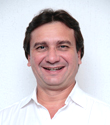 LIC. VICTOR GUTIERREZ BAEZADIRECTOR DE ATENCIÓN CIUDADANAvictorgutierrez@villahermosa.gob.mx3-10 32-32EXT. 1128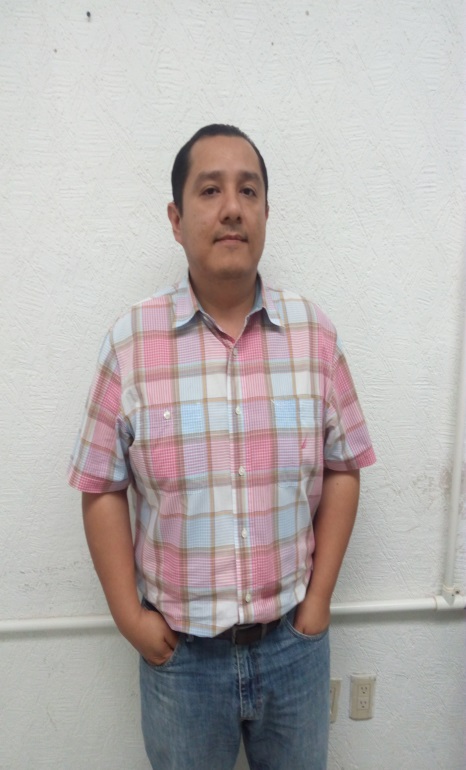 LIC. JHONNY MAGAÑA ALVAREZENCARGADO DE LA UNIDAD ENLACE ADMINISTRATIVOjohnnymagana@villahermosa.gob.mx3-10-32-32EXT 1129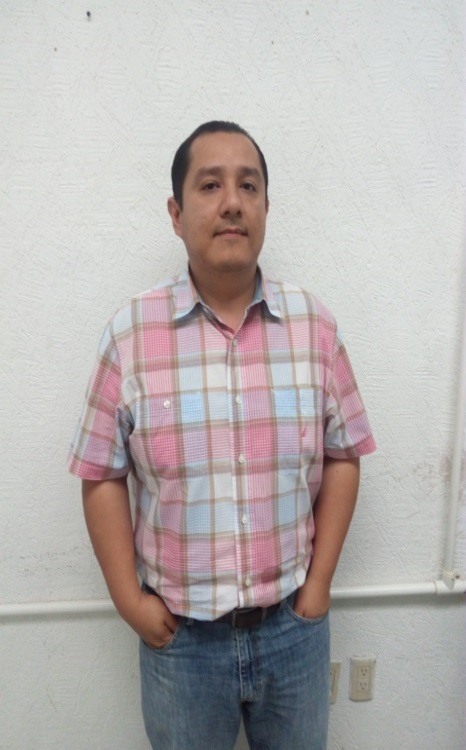 LIC. JHONNY MAGAÑA ALVAREZSUBDIRECCIÓN DE ATENCIÓN Y GESTIÓNjohnnymagana@villahermosa.gob.mx3- 10-32-32EXT-1130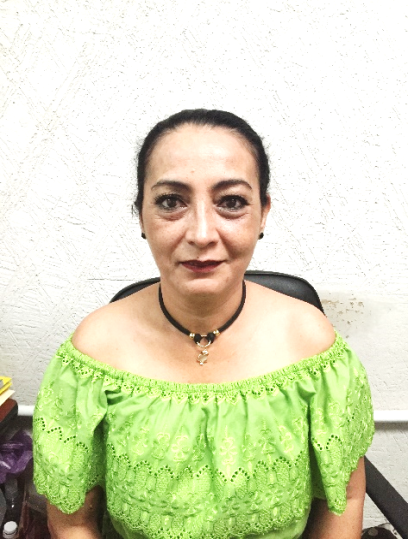 LIC. MARIA DOLORES GUTIÉRREZ FERRERSUBDIRECCIÓN DE ORGANIZACIÓN Y VINCULACIÓNmariagutierrez@villahermosa.gob.mx3- 10- 32- 32EXT 1129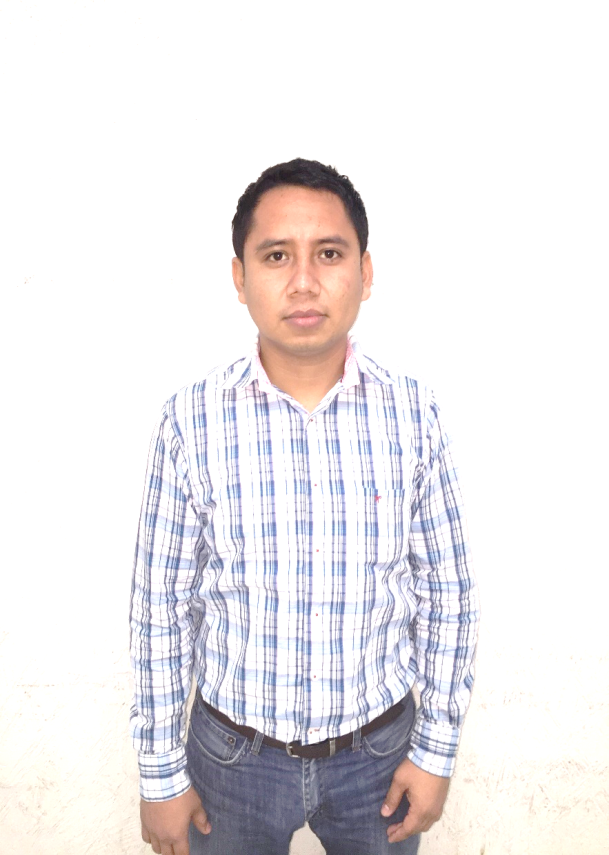 LIC. WILBERT TORRES LÓPEZDEPARTAMENTO DE ATENCIÓNwilberttorres@villahermosa.gob.mx3-15-96-87EXT- 1131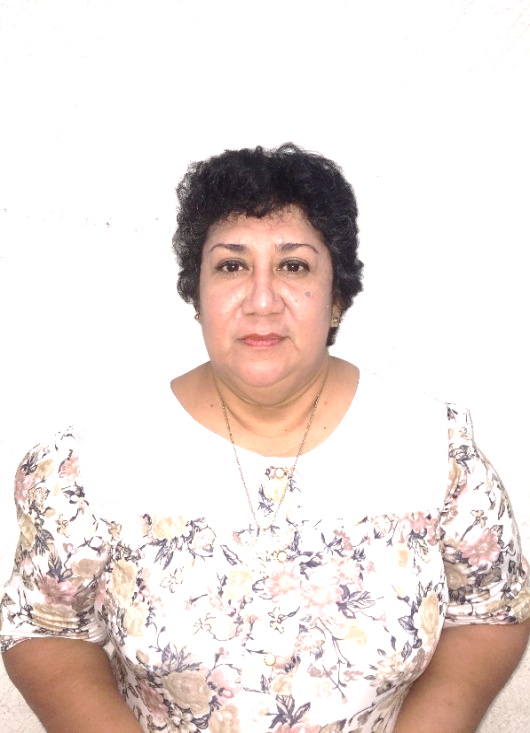 LIC. CLARA MARITZA DE LA CRUZ FRÍASDEPARTAMENTO DE GESTIÓNclaradelacruz@villahermosa.gob.mx3-15-96-87EXT- 1131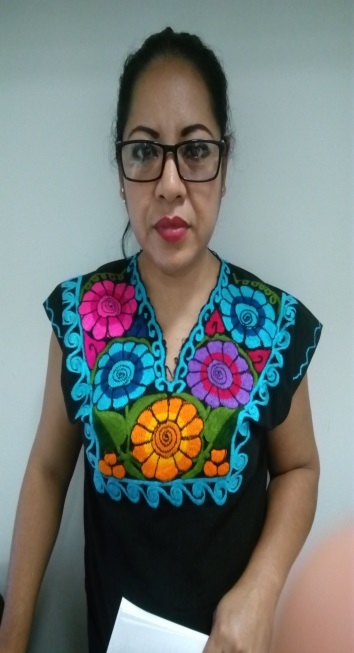 C. MARIA DEL ROSARIO  RODRIGUEZ MACÍAS.DEPARTAMENTO DE ORGANIZACIÓNmariarodriguez@villahermosa.gob.mx3- 10- 32-32EXT- 1131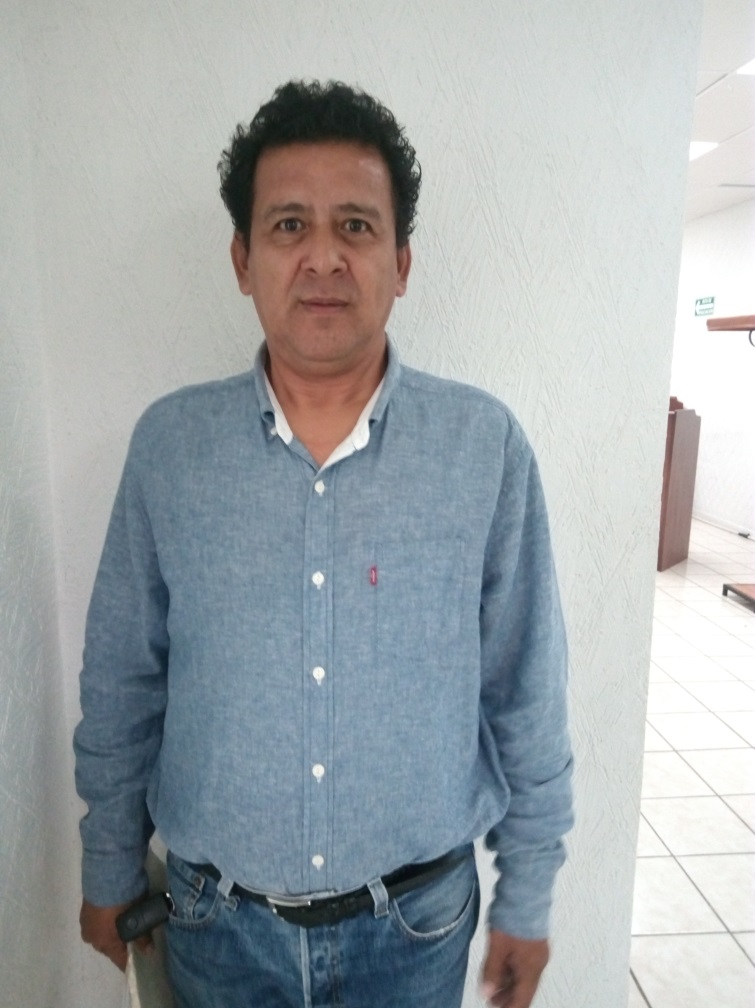 LIC. JORGE ENRIQUE FERRER AGUILARDEPARTAMENTO DE ENLACE Y VINCULACIÓNjorgeferrer@villahermosa.gob.mx3-10-32-32EXT 1131